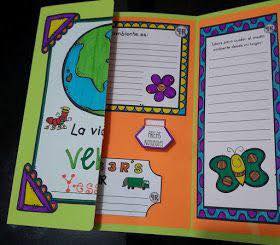 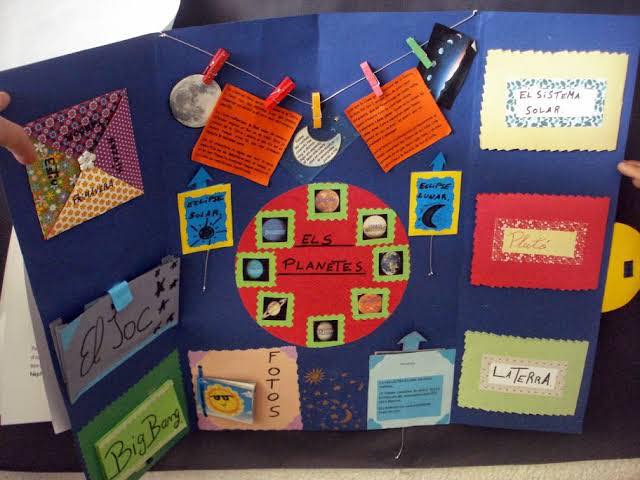 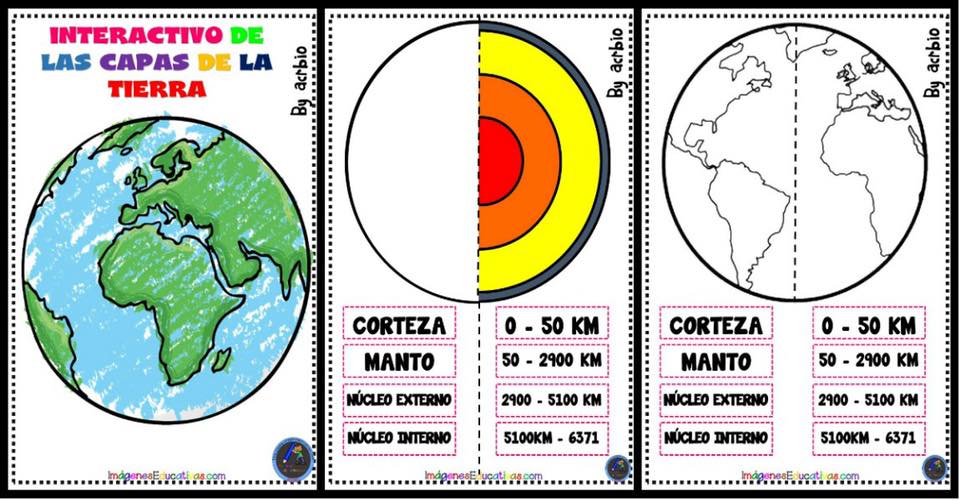 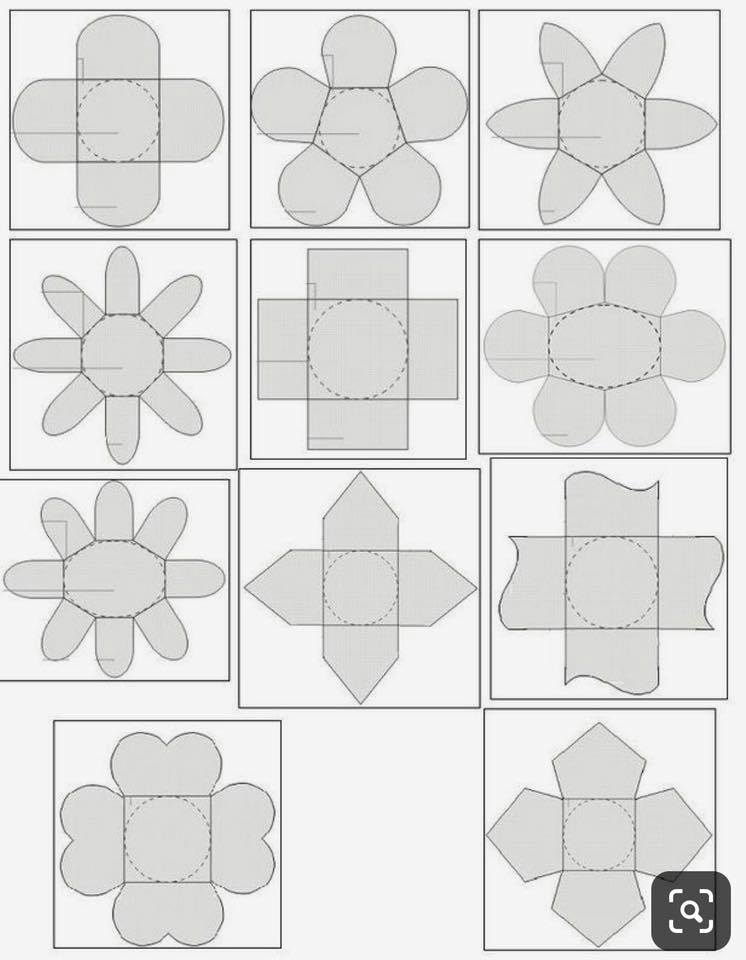 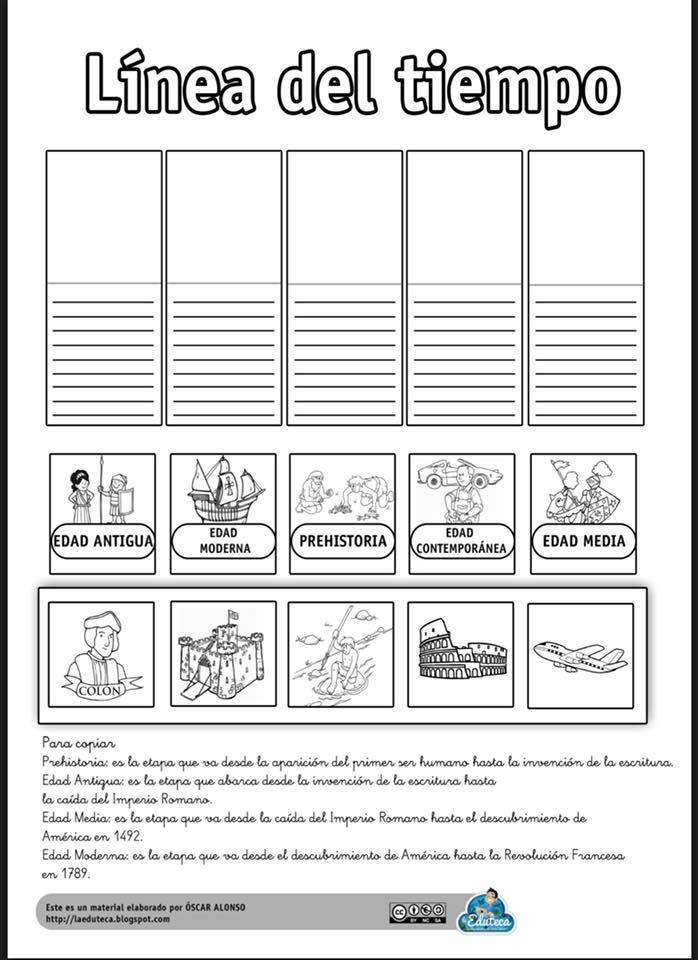 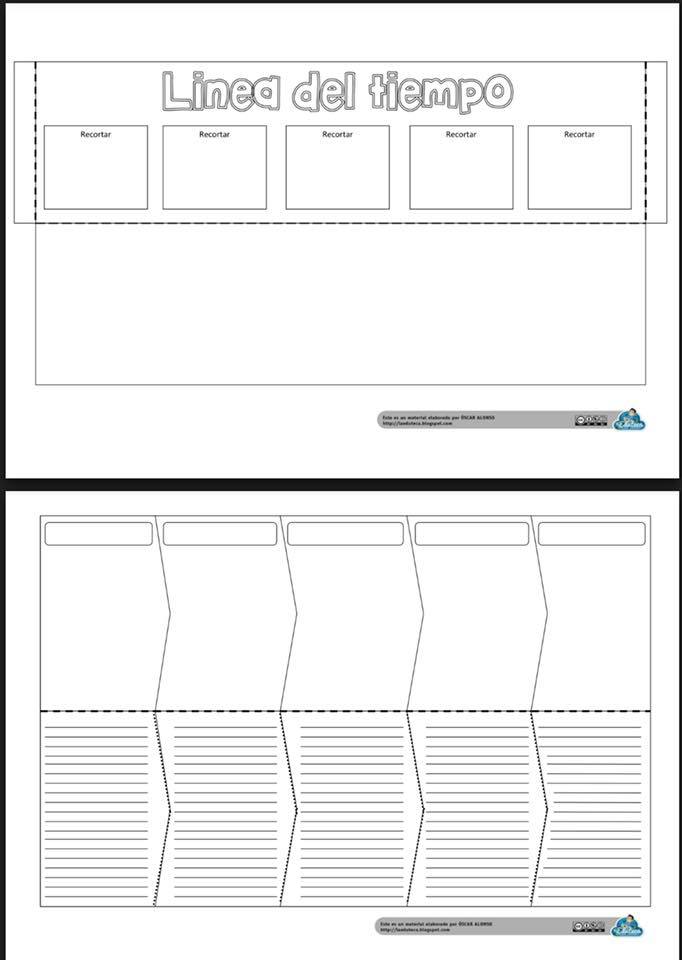 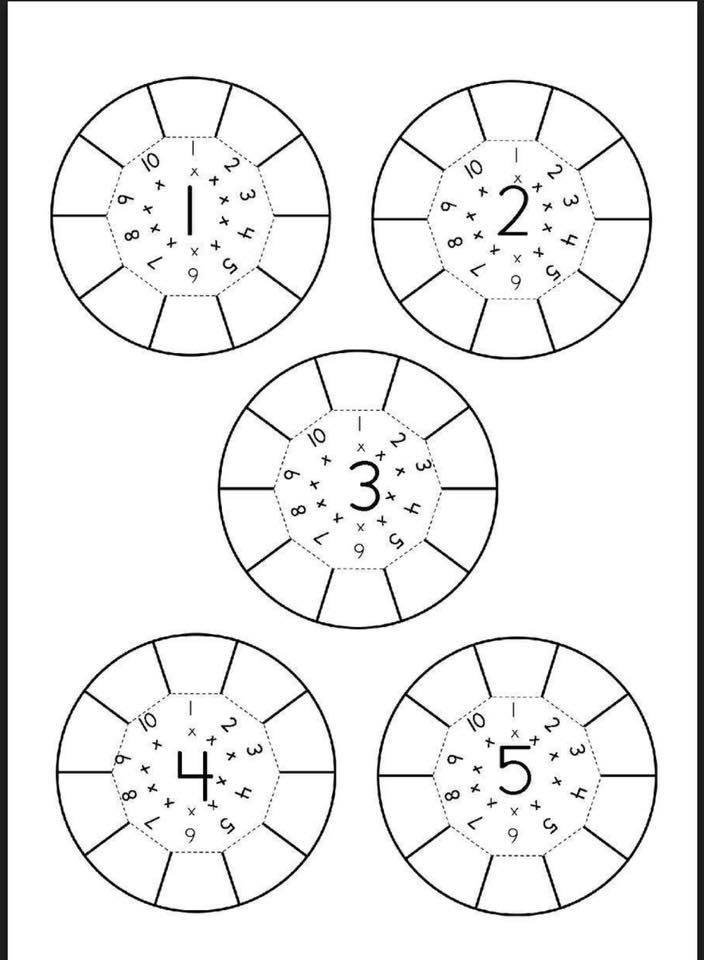 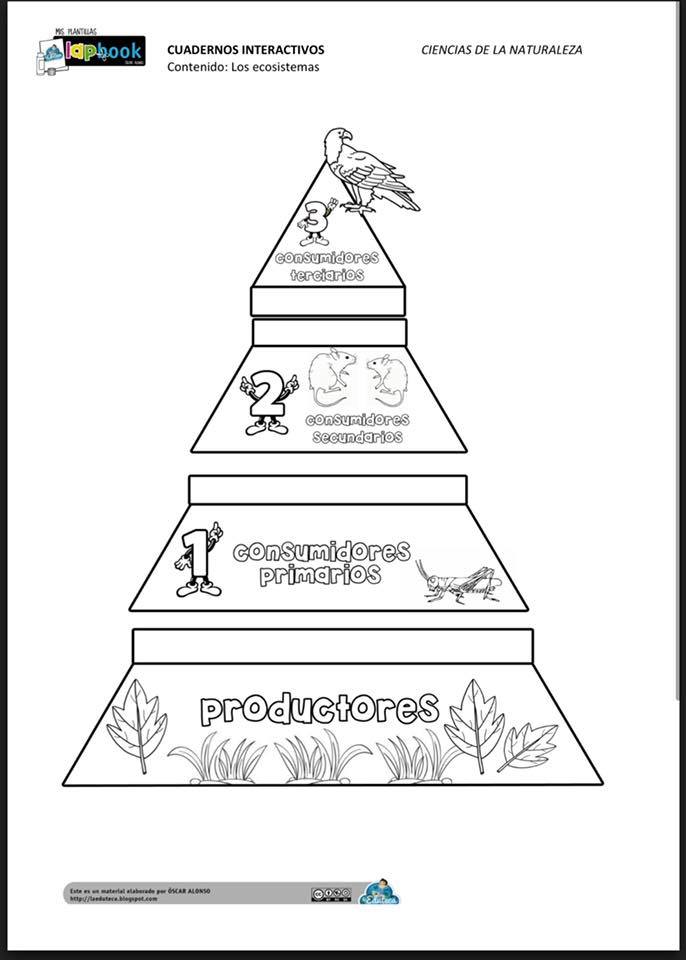 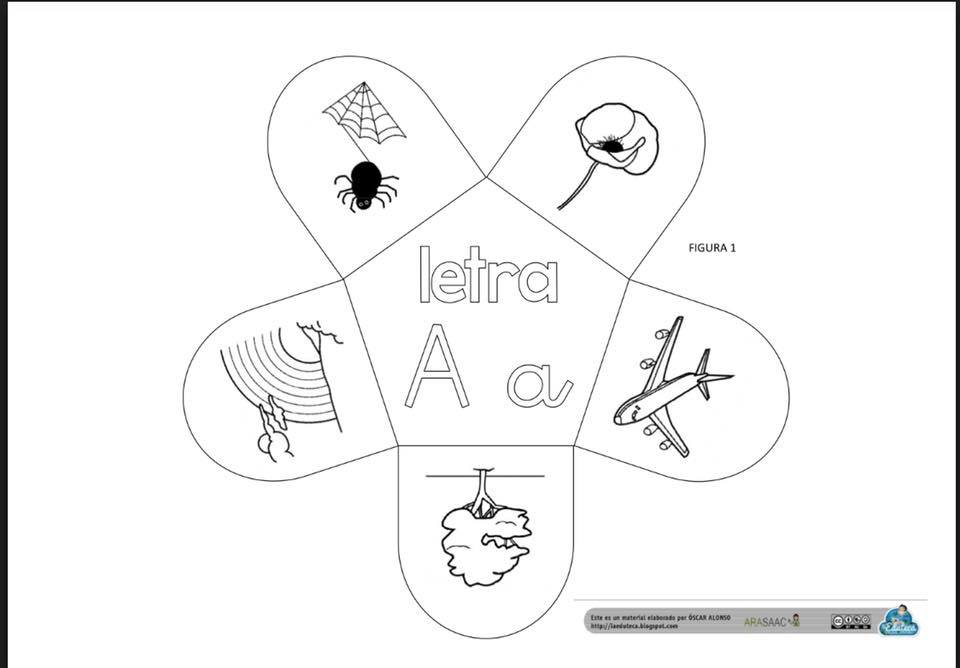 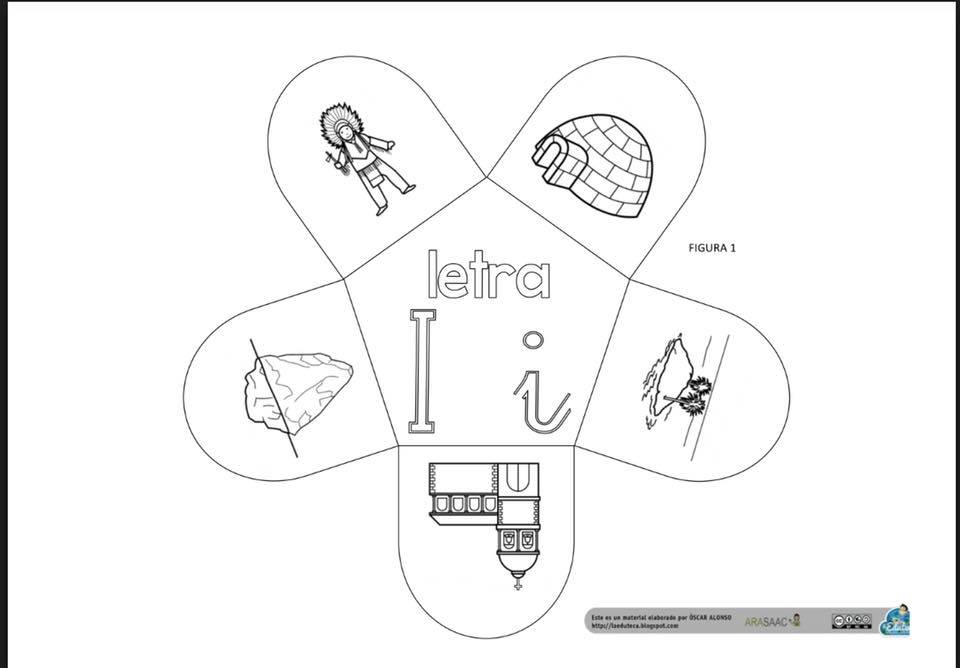 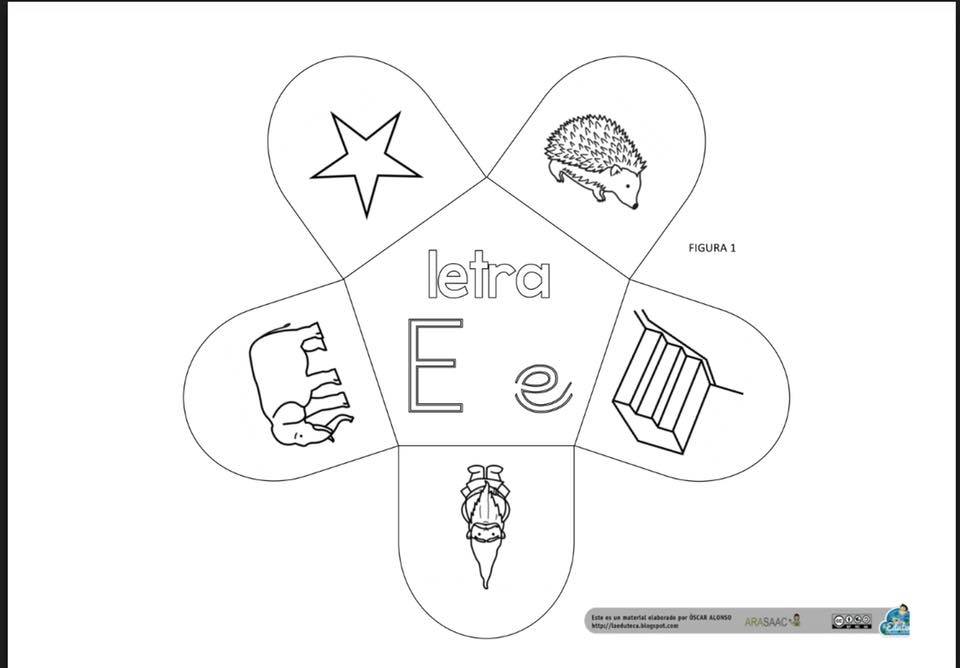 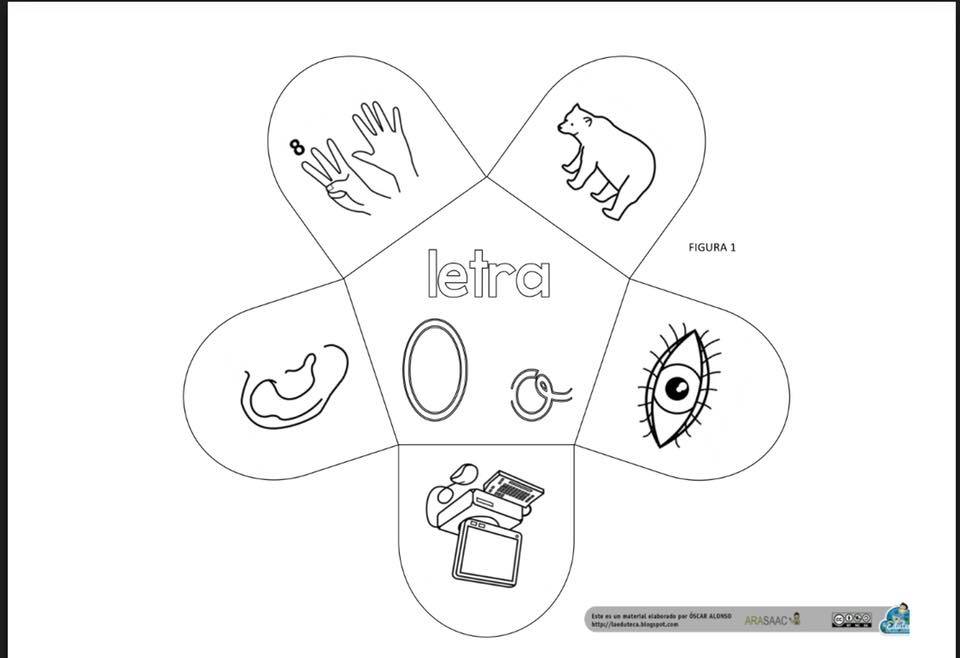 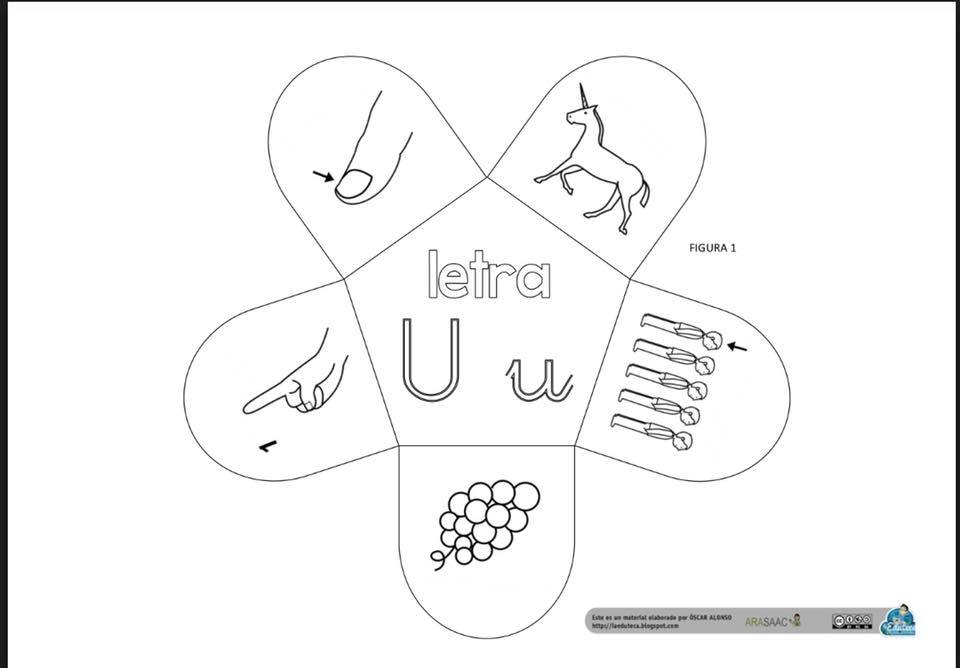 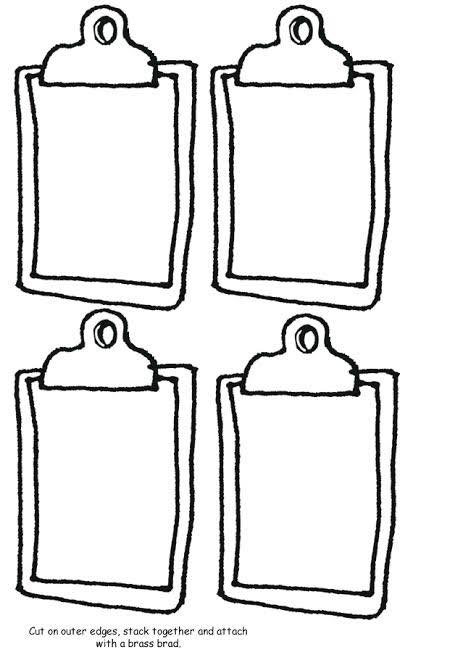 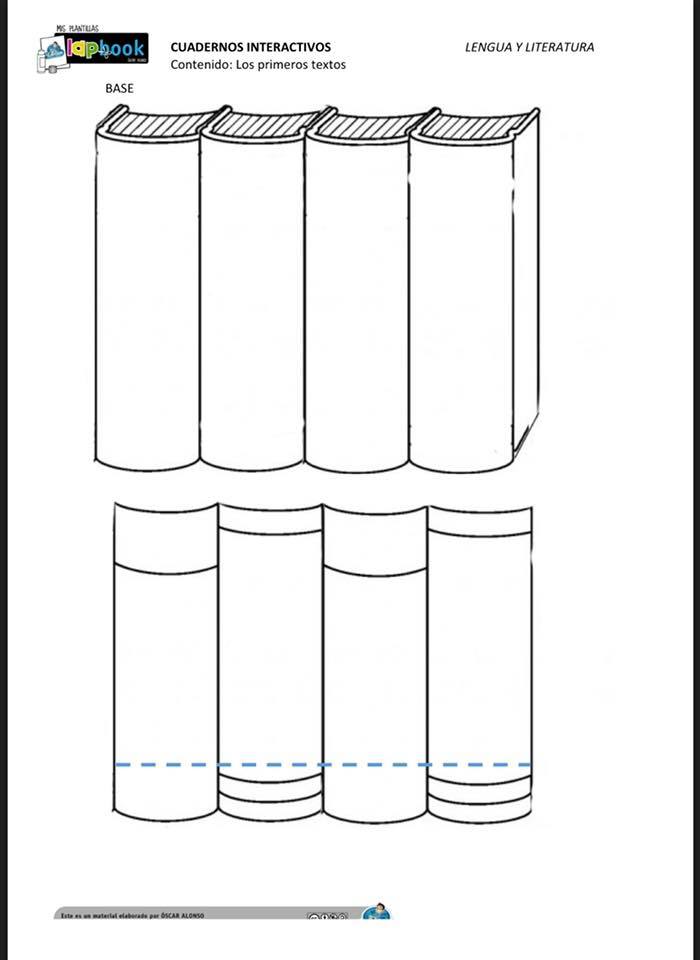 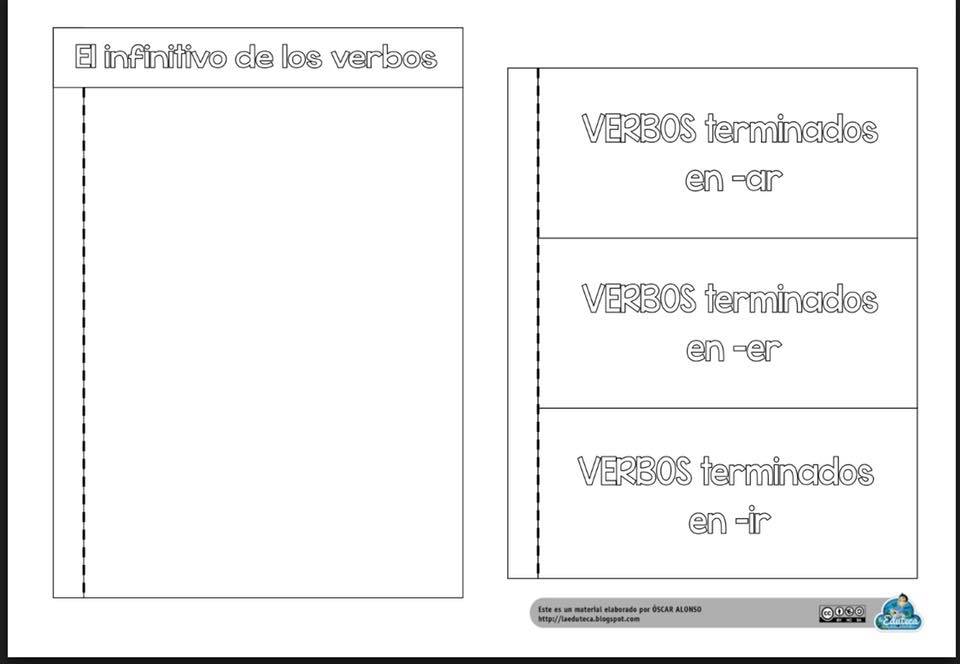 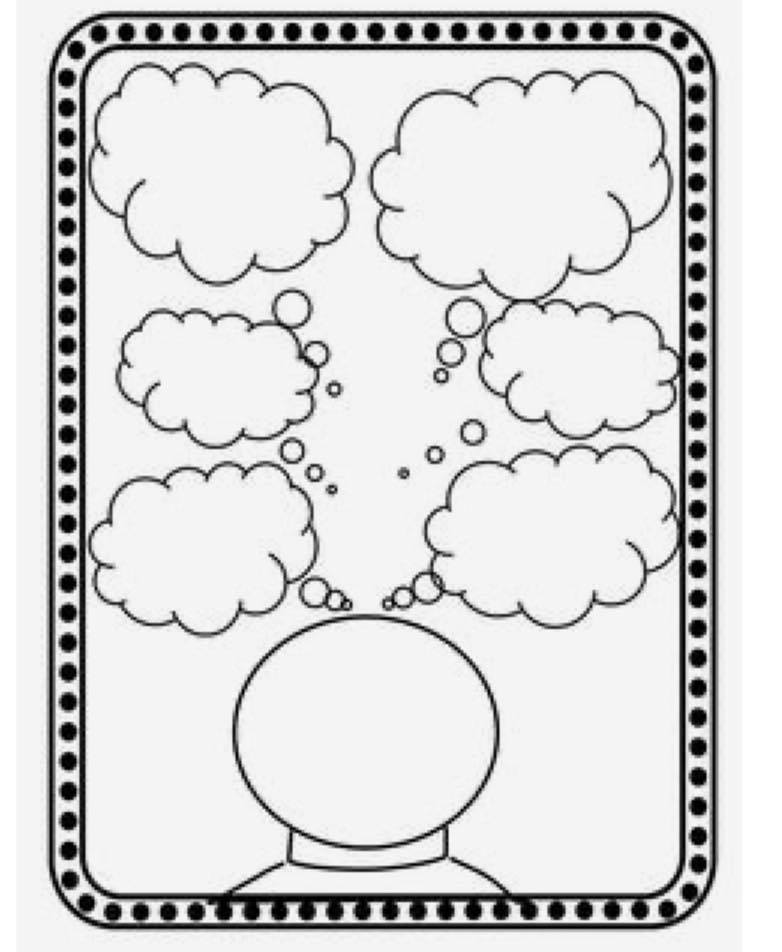 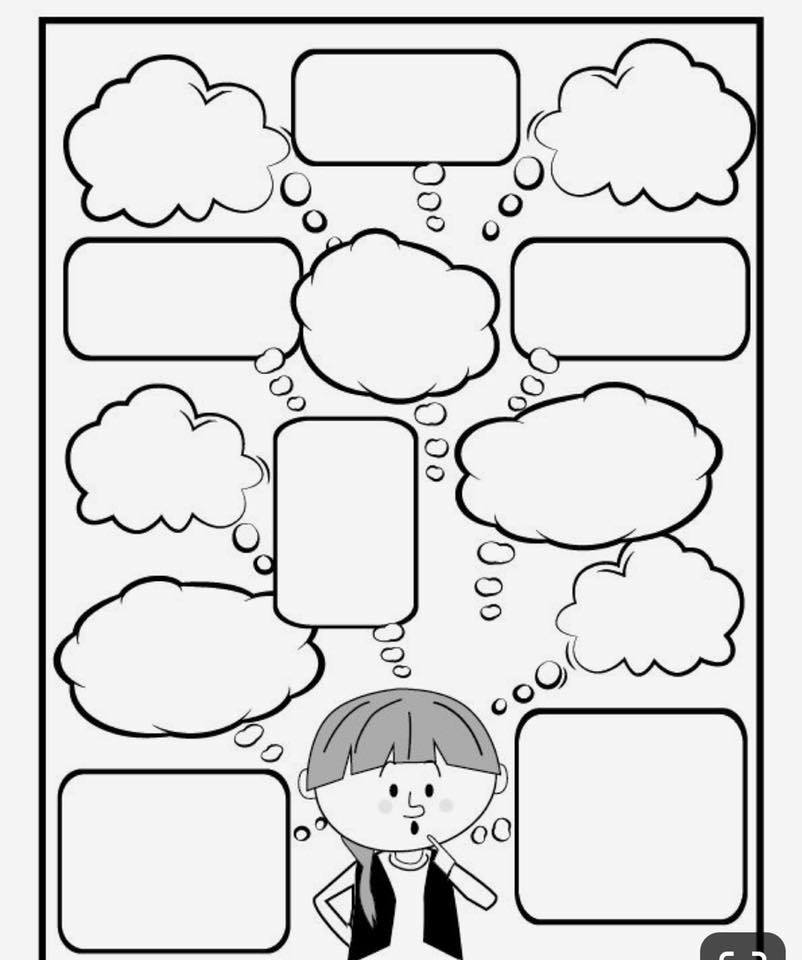 }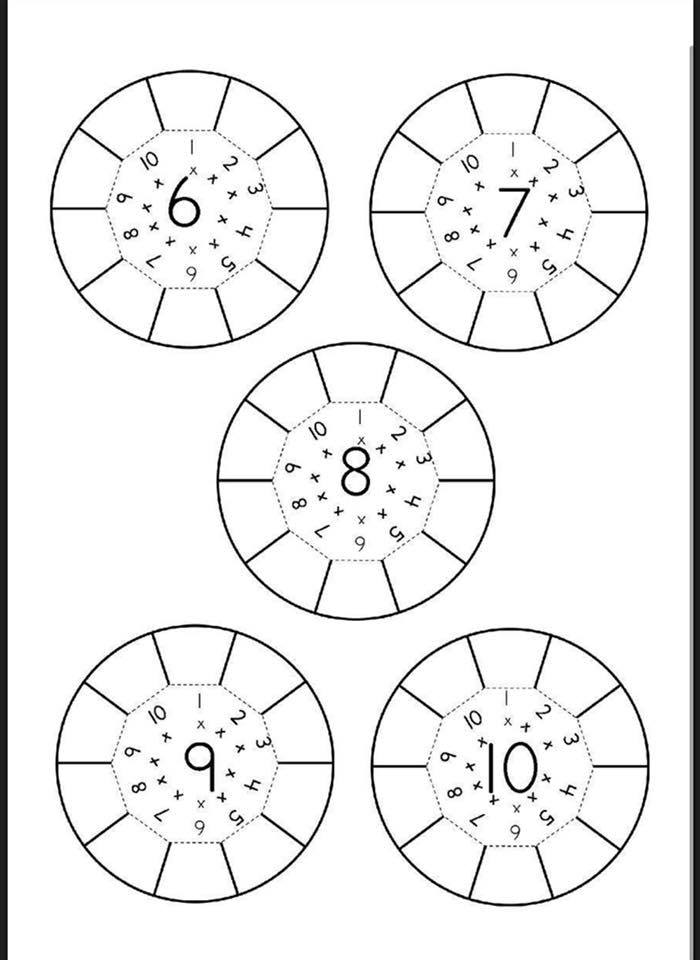 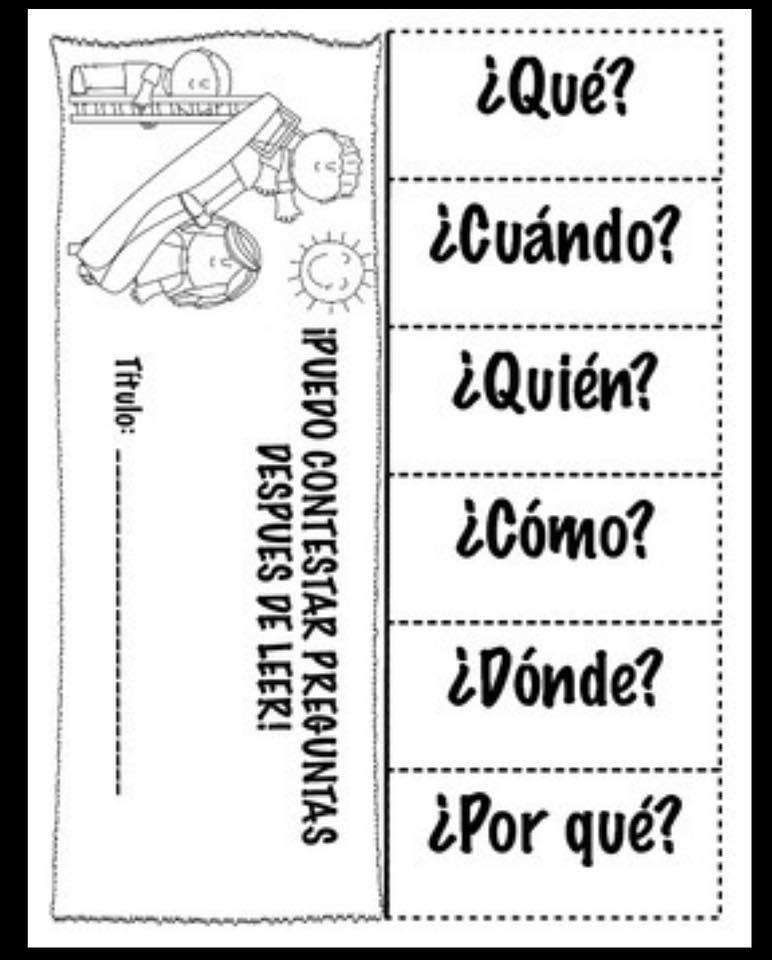 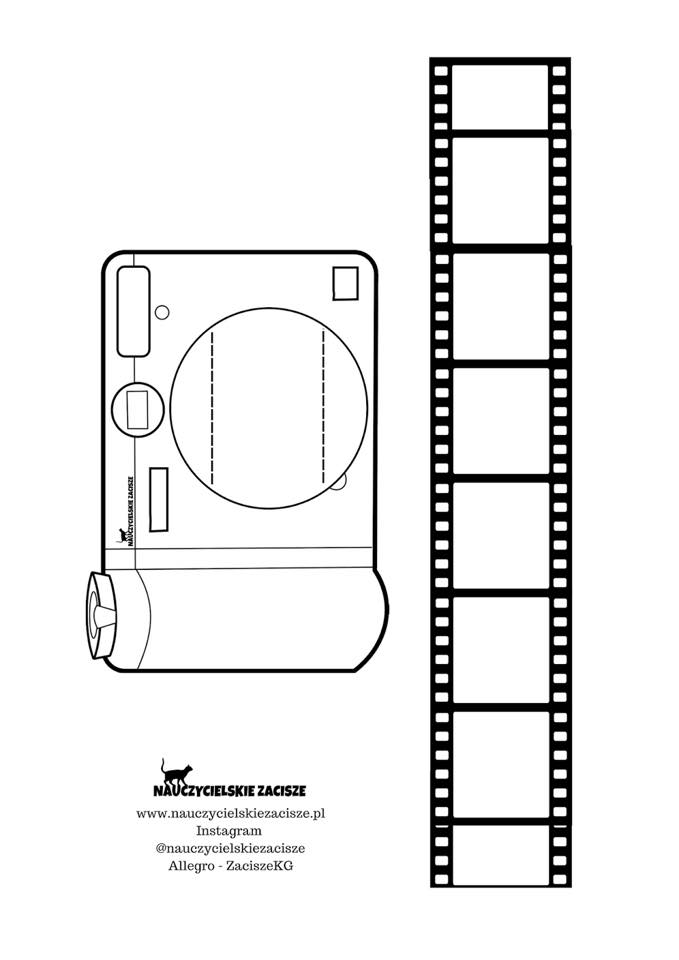 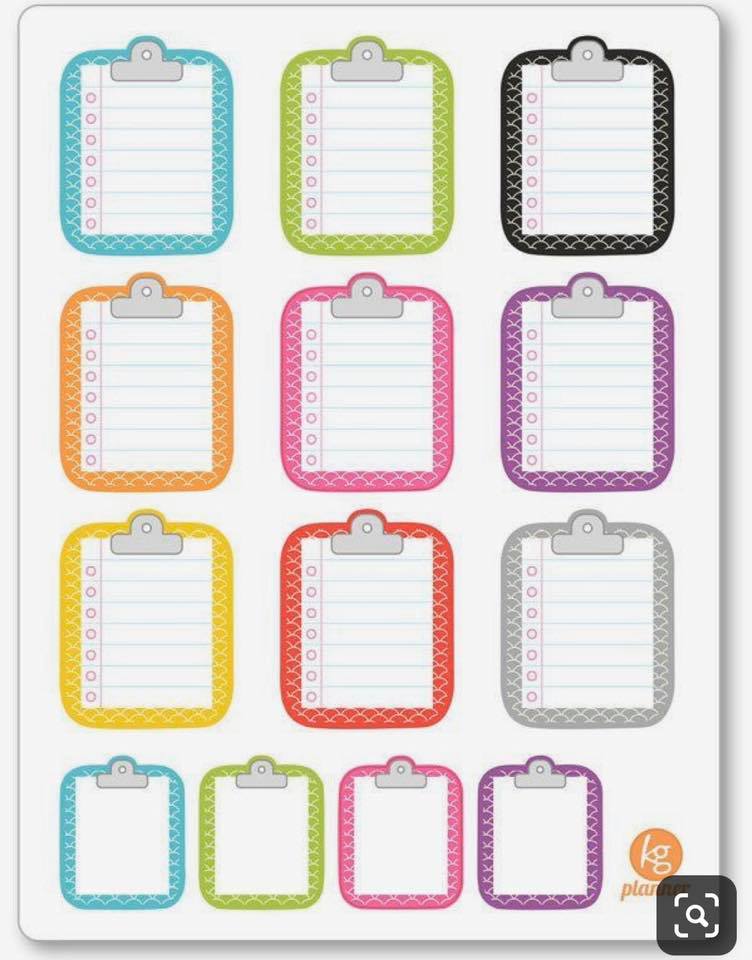 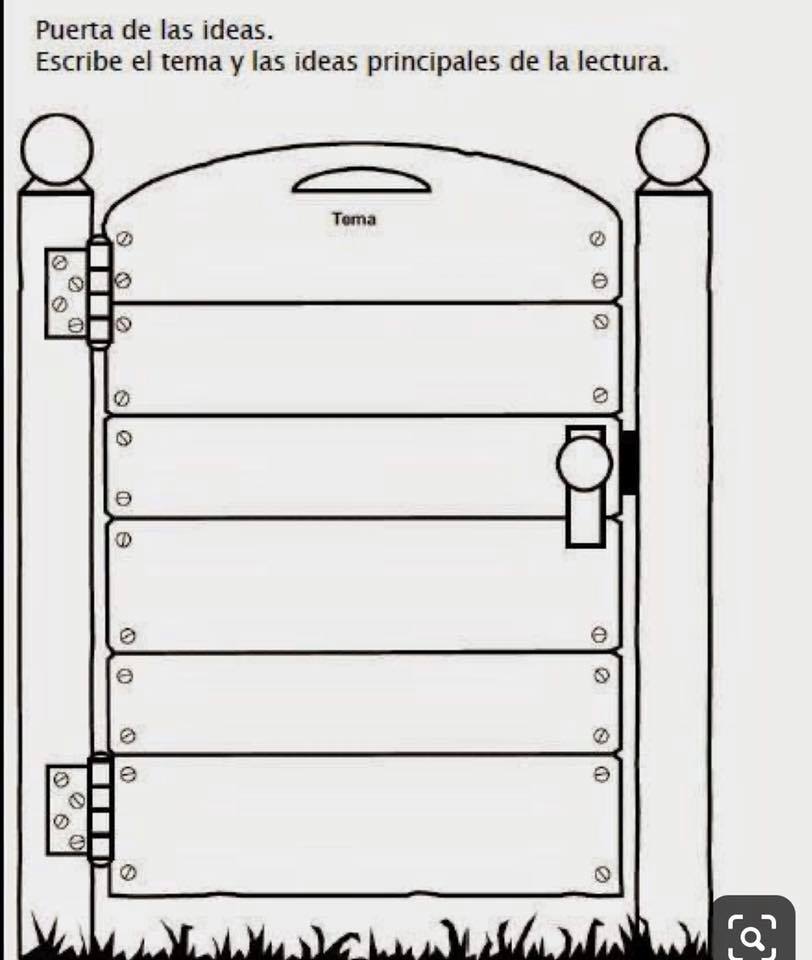 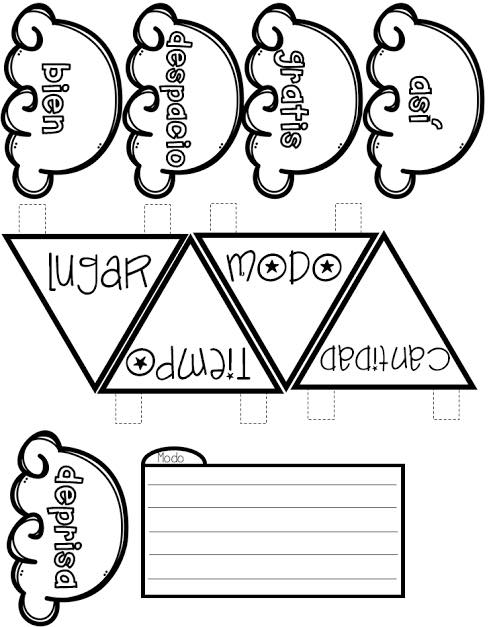 